Анкета участника акции 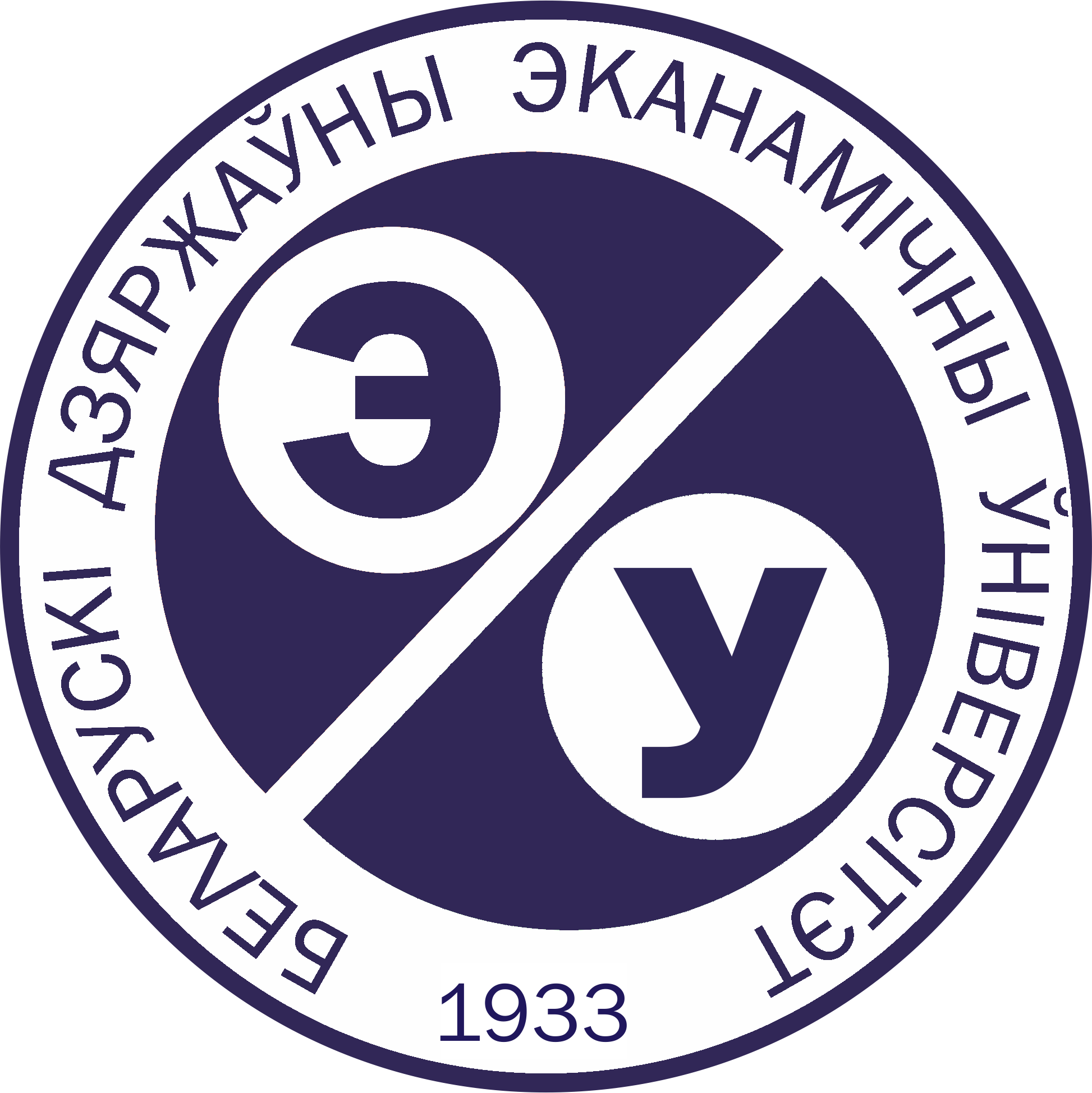 «Стань студентом БГЭУ на один день»Кратко расскажите, почему Вы хотите принять участие в акции? Чем мотивируете выбор университета?Фамилия и имяКонтактный номер телефонаПочта или ссылка на соцсетиГород, в котором проживаетеКласс